Publicado en  el 22/02/2016 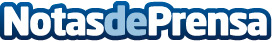  Murcia inaugura la I Jornada técnica de transparencia pública dirigida a los ayuntamientosLa Región celebra el próximo jueves la I Jornada técnica de transparencia pública dirigida a los ayuntamientos en la que se darán a conocer los contenidos generales de la legislación estatalDatos de contacto:Nota de prensa publicada en: https://www.notasdeprensa.es/murcia-inaugura-la-i-jornada-tecnica-de Categorias: Murcia http://www.notasdeprensa.es